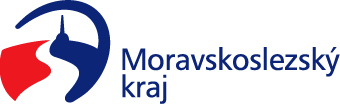 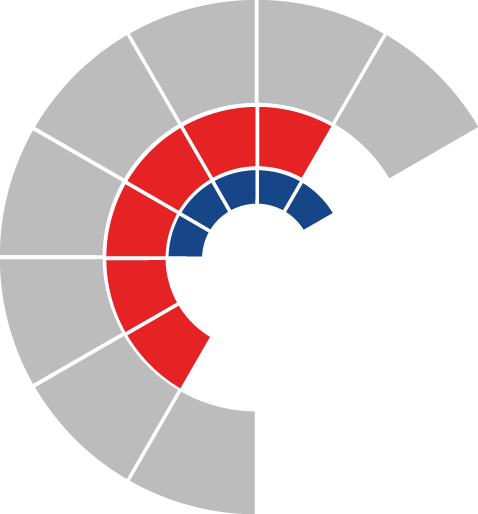 						Výbor pro dopravu zastupitelstva kraje 										 Výpis z usneseníČíslo jednání:	VD21		Datum konání:	21.11.2023Číslo usnesení: 21/164Výbor pro dopravu zastupitelstva krajedoporučujezastupitelstvu krajerozhodnout uzavřít Memorandum o spolupráci na rozvoji vodíkových technologií v dopravě se statutárním městem Havířovem, IČO: 00297488, dle přílohy č. 2 předloženého materiáluZa správnost vyhotovení:Ing. Natálie KapcalováV Ostravě dne 21.11.2023Ing. Vladimír Návratpředseda výboru pro dopravu